Pressemelding 				Stenkullen 2019-09-27Ny generasjon motorsager med lavere utslippSTIHL lanserer en ny generasjon motorsager som oppfyller utslippskravene i henhold til EU5, og har lavere utslipp enn sine forgjengere. MS 151 og MS 194 er to nye smidige motorsager med lav vekt, mens MS 201 kommer som oppdatert utgave. Den nye generasjonen har mer kraft og økt dreiemoment, samt er lette å håndtere.  De nye motorsagene MS 151 og MS 194 har mer kraft og et høyere dreiemoment sammenlignet med sine forgjengere MS 150 og MS 193. Økt dreiemoment kombinert med lav vekt gjør at motorsagene er smidige å manøvrere. MS 201 kommer som oppgradert modell, og har fått M-Tronic 3.0. – Funksjonen M-Tronic 3.0 gjør at kalibreringen for optimal prestasjon blir enklere enn tidligere. Samtidig blir den enda lettere å starte når den er varm, sier Mats Gustafsson, nordisk produktsjef i STIHL. Sterkere og mindre miljøbelastningSylindervolumet økes og mer kraft kommer ut, men motorsagene oppfyller likevel utslippskravene i henhold til EU5. De nye motorsagene ligger i tre ulike kubikk-klasser, og samtlige holder en meget lav vekt.  – Samtidig som vi har lykkes med å levere mer kraft i motorsagene har vi også kunnet minske utslippene og følge de EU-reguleringene som gjelder. MS 151, som er den mindre modellen, er til og med verdens letteste motorsag med bakhåndtak, sier Mats Gustafsson. Alle de tre modellene er tilgjengelige både med bakhåndtak og topphåndtak. Arborister som behøver en smidig motorsag med lav vekt for beskjæring kan velge mellom MS 151 T, MS 194 T og MS 201 T, alle med topphåndtak. Samtlige tre modeller med bakhåndtak egner seg til tynning, beskjæring og kapping av fyringsved. MS 194 med bakhåndtak og begge modellene av MS 151 EasyStart-funksjon som gjør at motorsagene starter lettere, uten at det trengs større kraft. For ytterligere informasjon, vennligst kontakt:
Mats Gustafsson, nordisk produktsjef STIHL, (+46) 302-248 00, mats.gustafsson@stihl.se
______________________________________________________STIHL utvikler og lager verktøy til hage, skogsbruk og park- og anleggsarbeid. Produktene selges kun via servicerende faghandlere. Det nordiske hovedkontoret ligger i Stenkullen utenfor Gøteborg. I 2018 omsatte STIHL for 3,78 milliarder euro. Konsernet har drøyt 17 000 medarbeidere i ca 160 land. Les mer på stihl.no. 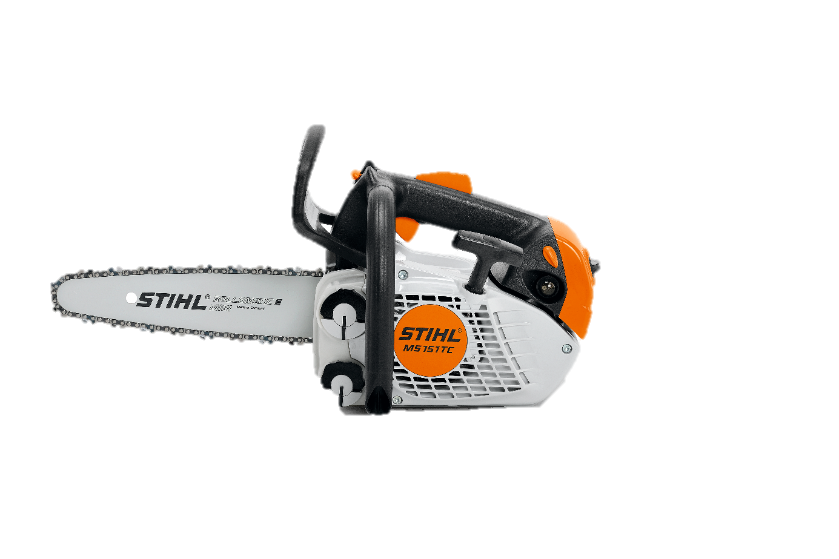 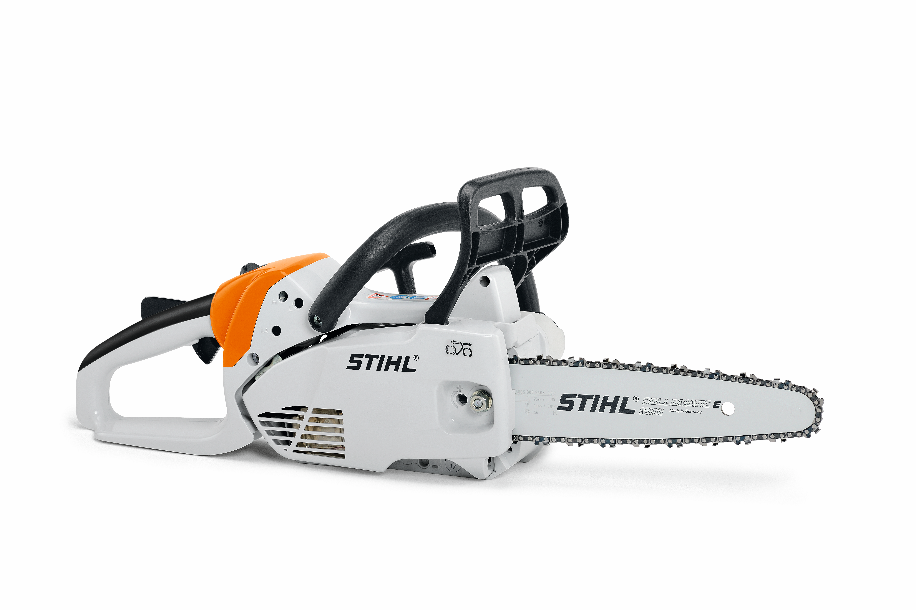 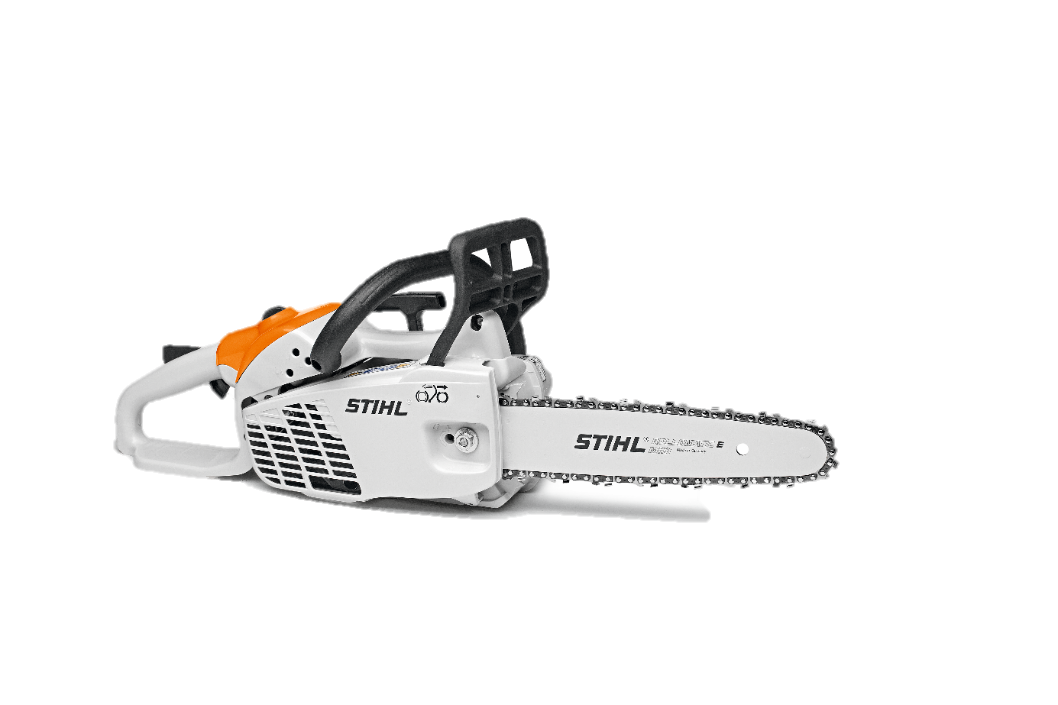 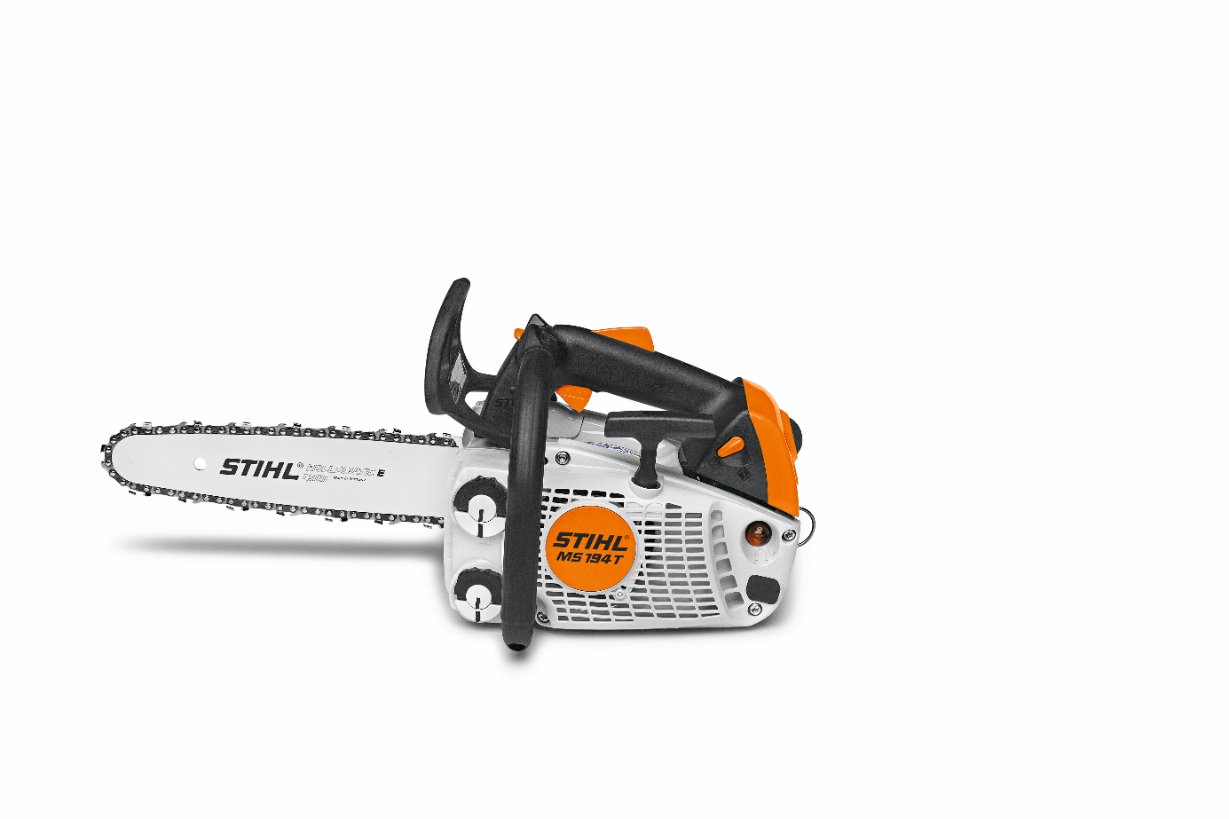 Tekniske faktaMS 151MS 194MS 201Motor2-MIX2-MIX2-MIXSylindervolum (cm3)23,631,835,2Effekt (kW)1,11,401,8Dreiemoment (Nm)1,11,51,75Vekt (T-modeller) (kg)2,603,303,70Vekt-/effektforhold (kg/kW)2,42,352,1Lydtrykknivå dB(A)96101100Lydeffektnivå dB(A)112116115Vibrasjon (m/s2)VenstreHøyre4,94,93,43,63,53,1Tankvolum (cm3)200270310